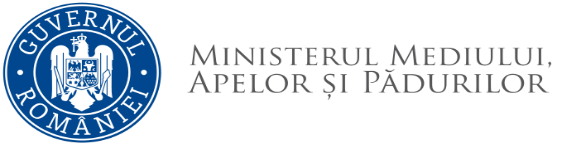 Direcţia Resurse UmaneREZULTAT PROBĂ SCRISĂ LA CONCURSUL ORGANIZAT PENTRU OCUPAREA UNUI POST CONTRACTUAL VACANT DE CONSILIER, GRAD IA - DIRECȚIA ECONOMICO-FINANCIARĂ, SERVICIUL FINANCIAR25.11.2021      Candidaţii nemulţumiţi de rezultatul probei scrise pot face contestaţie, în termen de cel mult 24 de ore de la data afişării rezultatului probei scrise, la secretarul comisiei de concurs( Et. 2, camera 328).Afișat în data de 25.11.2021 ora 15:00                                                       Secretar comisie,                                                          Elena ȘerbanNr. Crt.Număr dosarPUNCTAJREZULTAT1.DRU/216721/15.11.202117,55 puncteRESPINS2.DRU/216642/04.11.20213,5 puncteRESPINS3.DRU/216722/15.11.20212,5 puncteRESPINS4.DRU/216675/08.11.2021ABSENTRESPINS5.DRU/216710/11.11.2021ABSENTRESPINS